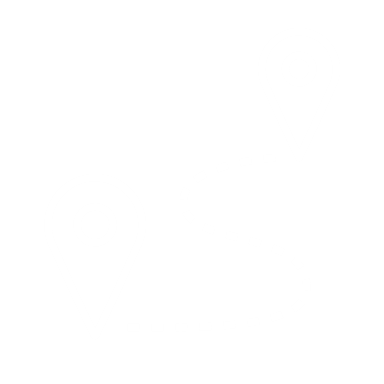 Fill in the table above, reflecting on the pros and cons of each route in relation to reaching your top careers, and your own learning preferences.Create your shortlist of providers on Unifrog:Create an account (if you do not have a school account). Your coach and PM will send you a code that you use in this sign-up form to register (https://www.unifrog.org/code) and please fill in your details. Log onto Unifrog (https://www.unifrog.org) and click on "UK Universities" or "Apprenticeships" depending on the pathway you have chosen.Answer the questions provided, adding your predicted grades.Put in the subject or type of apprenticeship discussed earlier in the programme.Have a look at your shortlisted providers and send the list to your coach.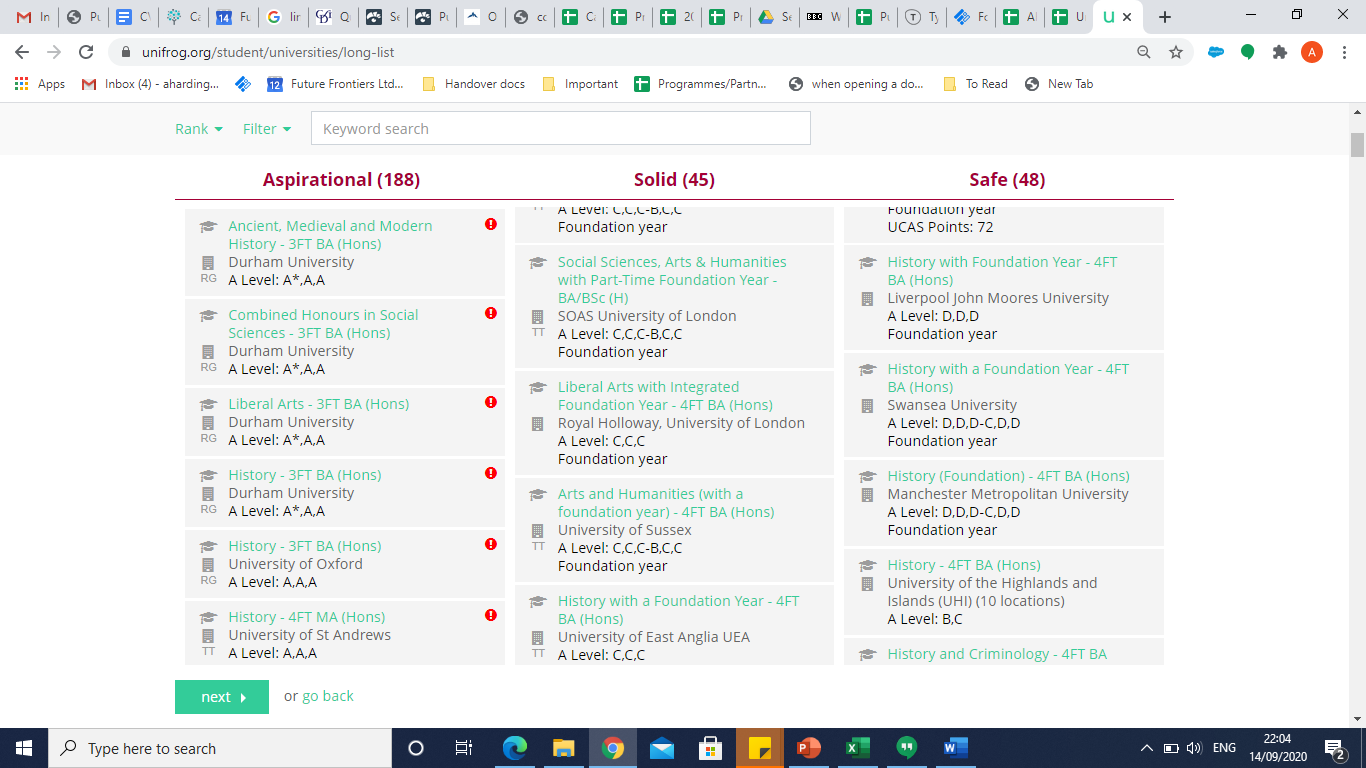 Could this open doors to my career ideas?Could I achieve this with my current subjects?ProsConsUniversityApprenticeship